CALIFORNIA VALLEY COMMUNITY SERVICES DISTRICT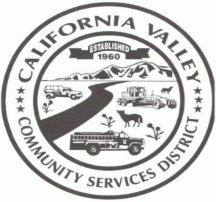 HCR 69 BOX 3094 SANTA MARGARITA, CA 9345313080 SODA LAKE RD, CALIFORNIA VALLEY, CA 93453PH: (805) 475-2211 FAX: (805) 475-2758cvcsd3094@gmail.com californiavalley.orgMINUTESOF A REGULAR MEETING OF THE BOARD OF DIRECTORS OF CALIFORNIA VALLEY HELD ON TUESDAY, FEBRUARY 4, 2020 @7:30PM BOARD OF DIRECTORS AND STAFF RUTH LEGASPI, PRESIDENT                                    ROBYN JOHNSON, INTERIM GENERAL MANAGER  GERALD JOHNSON, VICE PRESIDENT   	 STEVE MC VICAR, DIRECTOR ROBERTA PETERSEN, DIRECTOR  SKYLAR JOHNSON, DIRECTOR NOTE: ALL COMMENTS CONCERNING AGENDA ITEMS ARE TO BE DIRECTED TO THE BOARD PRESIDENT.  All persons desiring to speak on agenda items during public comment or prior to a closed session are asked to fill out a “board appearance request form” to submit to the Secretary of the Board prior to discussion of the agenda item. Each individual speaker is limited to a MAXIMUM of three (3) minutes during the Consent Agenda, Public Comment period, Public Hearings, Board Business, and prior to Closed session.  1. CALL TO ORDER- 7:33   2. PLEDGE OF ALLEGIANCE 3. ROLL CALL- G. Johnson, S. Johnson, McVicar- absent, Peterson-absent, R. Legaspi(McVicar and Peterson arrived at 7:35)		4. PUBLIC AGENCY REPORTS/UPDATES- Cal Fire- 4 total calls, 2 medical, 1 public service assist, 1 traffic accident- Burn session is open, call ACPD first to make sure it’s a burn day the call cal-fire to notify them you will be burning5. PUBLIC COMMENT Petra Gallagher, John WilsonTHIS IS THE TIME SET ASIDE FOR THE PUBLIC TO ADDRESS THE BOARD ON ITEMS OTHER THAN THOSE SCHEDULED ON THE AGENDA. EACH PERSON IS ASKED TO FILL OUT A “BOARD APPEARANCE REQUEST FORM” TO SUBMIT TO THE SECRETARY OF THE BOARD PRIOR TO DISCUSSION OF THE ITEM. EACH INDIVIDUAL IS LIMITED TO A THREE-MINUTE PRESENTATION.  6. CONSENT AGENDA  THE FOLLOWING ITEMS ARE CONSIDERED ROUTINE AND NON-CONTROVERSIAL BY STAFF AND MAY BE APPROVED BY ONE MOTION IF NO MEMBER OF THE BOARD WISHES AN ITEM REMOVED. IF DISCUSSION IS DESIRED, THE ITEM WILL BE REMOVED FROM THE CONSENT AGENDA AND WILL BE CONSIDERED SEPARATELY. QUESTIONS MAY BE ASKED OR CLARIFICATION MADE BY THE BOARD. THE RECOMMENDATION FOR EACH ITEM IS NOTED IN BRACKETS.  ROUTINE ITEMS  APPROVAL OF JANUARY 7, 2020 MEETING MINUTES  APPROVAL OF JANUARY 15, 2020 WARRANTS  APPROVAL OF FEBRUARY 1, 2020 WARRANTS  GENERAL MANAGER’S REPORT- verbal givenBOARD/COMMITTEE REPORTS- Orally and submitted by Ruth Legaspi for Policy, Roads, FinanceSkylar Johnson for Policy, Gerald Johnson gave oral report on Finance and Roads, Steve McVicar gave oral report on safety Director Johnson motioned to accept the consent agenda, Director McVicar seconds the motionRoll call vote:Vice President Johnson- yesDirector Johnson- yesDirector McVicar- yesDirector Peterson- yesPresident Legaspi- YesAll yesMotion CarriesOLD BUSINESS 7. DISCUSSION AND MOTION TO REPLACE/FIX INTERNATIONAL TRUCK TO BE IN COMPLIANCE FOR 2020- INTERIM GENERAL MANAGERGibbs trucking notified the Interim General Manager that the DEF filter cannot be purchased after December 2019, Interim General Manager to contact the State Emissions regarding exemption and purchasing of used vehicle through the state and to provide the Board with information on a new purchase with grants- this item tabled8. DISCUSSION AND MOTION TO APPROVE ORDINANCE 2020-01 FOR COLLECTION AND DISPOSAL OF SOLID WASTE FOR FISCAL YEAR 2020-2021Public Comment- Petra Gallagher-This was 1 of 2 hearings, this item is tabled as read9. DISCUSSION AND MOTION TO APPROVE RESOLUTION 2020-02 FOR COLLECTION AND PLACEMENT OF ALL DELIQUENT SWCD FEES AND CHARGES FOR THE FISCAL YEAR 2020-2021 AND TO BE PLACED ON THE SAN LUIS OBISPO COUNTY PROPERTY TAX ROLLPublic Comment- Petra Gallagher-This was 1 of 2 hearings, this item is tabled as read10. DISCUSSION AND MOTION TO APPROVE ROAD MAINTENANCE CHARGE ORDINANCE 2020-02 FOR FISCAL YEAR 2020-2021This was 1 of 2 hearings, this item is tabled as read11. DISCUSSION AND MOTION TO APPROVE RRESOLUTION 2020-02 ROAD MAINTENANCE CHARGESCOLLECTED ON THE SAN LUIS OBISPO COUNTY TAX ROLL PURSUANT TO GOVERNMENT CODE 61115 FOR FISCAL YEAR 2020-2021This was 1 of 2 hearings, this item is tabled as read12. DISCUSSION AND MOTION TO APPLY FOR A DISTRICT CREDIT CARD- INTERIM GENERAL MANAGERPresident Legaspi to give Bank of America during a finance meeting to set up an account with a limitDirector Johnson motioned to allow District to apply for Bank of America credit card with a limit for use by Interim General Manager, Director Peterson seconds the motionRoll call vote:Vice President Johnson- yesDirector Johnson- yesDirector McVicar- yesDirector Peterson- yesPresident Legaspi- YesAll yesMotion CarriesPresident Legaspi asked to amend the agenda to add #20 Discussion and motion to add policy #12035 maintenance worker and move it ahead of #14 Roll call vote:Vice President Johnson- yesDirector Johnson- yesDirector McVicar- yesDirector Peterson- yesPresident Legaspi- YesAll yesMotion Carries13. DISCUSSION AND MOTION TO UPDATE EMPLOYEE PAY WAGES AS LAW REQUIRES -INTERIM GENERAL MANAGER After deep discussion with corrections a new pay wage was revisedDirector Johnson motioned to accept revised pay wage, Vice President secondsRoll call vote:Vice President Johnson- yesDirector Johnson- yesDirector McVicar- yesDirector Peterson- yesPresident Legaspi- YesAll yesMotion Carries20. Motion and Discussion to add policy #12035 Maintenance WorkerVice President Johnson motioned to suspend the rules, Director Johnson seconds the motionRoll call vote:Vice President Johnson- yesDirector Johnson- yesDirector McVicar- yesDirector Peterson- yesPresident Legaspi- YesAll yesMotion CarriesLegaspi motioned to accept policy #12035, Director Johnson seconds the motionRoll call vote:Vice President Johnson- yesDirector Johnson- yesDirector McVicar- yesDirector Peterson- yesPresident Legaspi- YesAll yesMotion Carries14. DISCUSSION AND MOTION TO ALLOW INTERIM GENERAL MANAGER TO HIRE A PART TIME MAINTENANCE WORKER/CUSTODIAN/MECHANIC-INTERIM GENERAL MANAGERPresident Legaspi motion to accept Interim General Manager to hire a part time Maintenance Worker with advertising as part-time/ on call up to 30 hours, Director Johnson seconds the motionRoll call vote:Vice President Johnson- yesDirector Johnson- yesDirector McVicar- yesDirector Peterson- yesPresident Legaspi- YesAll yesMotion CarriesNEW BUSINESS15. DISCUSSION AND MOTION TO CHANGE THE REGULAR BOARD MEETING TIME FROM 7:30PM TO 1:00 PM-PRESIDENT LEGASPIAfter deep discussion President Legaspi asked to have this item removed from the agenda16. DISCUSSION AND MOTION TO BORROW MONEY FROM LAIF ACCOUNT TO COVER THE COSTS OF REPAIRS TO BELMONT BEFORE ACCEPTING BIDS- PRESIDENT LEGAPSIPresident Legaspi motioned to suspend the rules for a role call vote to see if Board Members were on board with borrowing money from LAIF, Vice President seconds the motionRoll call vote:Vice President Johnson- yesDirector Johnson- yesDirector McVicar- yesDirector Peterson- yesPresident Legaspi- YesAll yesMotion CarriesInterim General Manager- Robyn Johnson took role call vote to see who was on BoardRoll call vote:Vice President Johnson- yesDirector Johnson- yesDirector McVicar- yesDirector Peterson- yesPresident Legaspi- YesAll yesVote Carries17. DISCUSSION AND MOTION TO ALLOW INTERIM GENERAL MANAGER TO PURCHASE EMAIL ADDRESS USING OUR CALIFORNIAVALLEY.ORG DOMAIN INSTEAD OF USING GMAIL-2 EMAILS $47.76 YEARLY OR INCLUDING ALL BOARD MEMBERS $130.00 FOR 3 YEARS- INTERIM GENERAL MANAGERDirector Johnson motioned to suspend the rules, Director McVicar secondsRoll call vote:Vice President Johnson- yesDirector Johnson- yesDirector McVicar- yesDirector Peterson- yesPresident Legaspi- YesAll yesMotion CarriesDirector Johnson motioned to allow Interim General Manager to purchase email address, Director Peterson secondsRoll call vote:Vice President Johnson- yesDirector Johnson- yesDirector McVicar- yesDirector Peterson- yesPresident Legaspi- noMotion Carries18. DISCUSSION AND MOTION TO ALLOW INTERIM GENERAL MANAGER TO CONTINUE USING STREAMLINE AS OUR WEBPAGE SERVICE AS TO STAY IN COMPLIANCE WITH CALIFORNIA LAWS AND RECEIVE UPDATES IN 2020 AT $75.00 A MONTH-INTERIM GENERAL MANAGER President Legaspi motioned to suspend the rules, Vice President Johnson secondsRoll call vote:Vice President Johnson- yesDirector Johnson- yesDirector McVicar- yesDirector Peterson- yesPresident Legaspi- YesAll yesMotion CarriesPresident Legaspi motioned to allow Interim General Manager to continue using Streamline until June 2020 and to be placed on the agenda for review in June, Director Peterson secondsRoll call vote:Vice President Johnson- yesDirector Johnson- yesDirector McVicar- yesDirector Peterson- yesPresident Legaspi- sureAll yesMotion Carries19. DISCUSSION AND MOTION TO HIRE ROBYN JOHNSON AS GENERAL MANAGER- STEVE MCVICAR & ROBERTA PETERSONDirector McVicar motioned to suspend the rules, Director Peterson secondsRoll call vote:Vice President Johnson- yesDirector Johnson- yesDirector McVicar- yesDirector Peterson- yesPresident Legaspi-sureMotion CarriesDirector Peterson motioned to hire Robyn Johnson as General Manager, Director Johnson secondsRoll call vote:Vice President Johnson- yesDirector Johnson- yesDirector McVicar- yesDirector Peterson- yesPresident Legaspi- sureAll yesMotion CarriesMEETING ADJOURNED: 10:27PMPOSTED: February 5, 2020 NEXT BOARD MEETING: TUESDAY MARCH 3, 2020 @ 7:30PM AMERICANS WITH DISABILITIES ACT IF YOU NEED A DISABILITY-RELATED MODIFICATION OR ACCOMODATION TO PARTICIPATE IN THIS MEETING, PLEASE CONTACT (GENERAL MANAGER) AT (805) 475-2211. REQUESTS MUST BE SUBMITTED ONE FULL BUSINESS DAY BEFORE THE MEETING. 